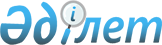 Об утвеpждении Положения о поставках пpодукции
					
			Утративший силу
			
			
		
					П О С Т А Н О В Л Е Н И Е Кабинета Министpов Республики Казахстан от 19 июня 1992 года N 536. Утратило силу - постановлением Правительства РК от 9 февраля 2005 г. N 124 (P050124)

      В целях совершенствования правового регулирования в области материально-технического снабжения и отношений по поставкам продукции (товаров) в пределах республики Кабинет Министров Республики Казахстан постановляет: 

      1. Утвердить прилагаемое Положение о поставках продукции. 

      2. Министерству юстиции, Министерству материальных ресурсов, Госэкономкомитету с участием Государственного арбитража Республики Казахстан в 2-месячный срок разработать и представить в Кабинет Министров Республики Казахстан проект Положения о порядке предъявления и рассмотрения претензий предприятиями, организациями и учреждениями и урегулирования разногласий по хозяйственным договорам. 

      3. Ввести в действие настоящее постановление с 15 июля 1992 г. 

     Премьер-министр 

   Республики Казахстан 

                                  УТВЕРЖДЕНО 

                        постановлением Кабинета Министров 

                               Республики Казахстан 

                             от 19 июня 1992 г. N 536 

                    ПОЛОЖЕНИЕ О ПОСТАВКАХ ПРОДУКЦИИ 

                         1. Общие положения 

      1. Настоящее Положение регулирует отношения по поставкам продукции (товаров)*, кроме сельхозпродукции, реализуемой по договорам контрактации, в пределах республики исходя их требований Законов Казахской ССР "О предприятиях в Казахской ССР", "О собственности в Казахской ССР" и других нормативных актов Республики Казахстан. 

      СНОСКА. * В дальнейшем - "продукции" 

      2. Поставщик (изготовитель) и покупатель (получатель) вправе по согласованию между собой руководствоваться действием Положения, о чем должна быть сделана оговорка в самом договоре. 

      Формирование государственных нужд, размещение и обеспечение государственных контрактов для государственных нужд Республики Казахстан производится в порядке, устанавливаемом Верховным Советом Республики Казахстан. Кабинетом Министров Республики Казахстан.<*> 

      При поставках внутри республики продукции, изготовленной совместными предприятиями, созданными на территории Казахстана с участием иностранных партнеров, применяются нормы настоящего Положения, если иное не предусмотрено законодательством о порядке деятельности этих предприятий, межгосударственными и межправительственными договорами Республики Казахстан. 

      Поставка продукции военным организациям производится на основании настоящего Положения с учетом утвержденных Кабинетом Министров Республики Казахстан Основными условий поставки продукции для военных организаций.<*> 

      Поставка продукции в государственный резерв и из государственного резерва производится в порядке, устанавливаемом Кабинетом Министров Республики Казахстан. 

      Договорные отношения предприятий с внешнеэкономическими организациями при экспорте и импорте продукции регулируются утвержденными Кабинетом Министров Республики Казахстан Особыми условиями регулирования договорных отношений при осуществлении экспортно-импортных операций, а по вопросам, не предусмотренным ими, применяются соответствующие нормы настоящего Положения. 

      Сноска. Абзацы первый и второй пункта 2 в новой редакции, 

              Абзац четвертый пункта 2 с изменениями внесенными - 

              Постановлением Кабинета Министров Республики Казахстан 

              от 8 июня 1993 г. N 481. 

      3. Поставка продукции производится по договорам. Договор является основным документом, определяющим права и обязанности сторон по поставке всех видов продукции. 

      4. В случаях, установленных законодательством, потребители и организации материально-технического обеспечения Республики Казахстан имеют преимущественное право на сохранение и расширение прямых и длительных сложившихся хозяйственных связей с изготовителями (поставщиками), расположенными на территории республики. 

      Сложившиеся длительные хозяйственные связи (действующие непрерывно в течение предшествующих 2 и более лет) не могут быть нарушены поставщиком (изготовителем) в одностороннем порядке. 

      5. Поставка продукции за пределы Казахстана всеми предприятиями и организациями республики, независимо от форм собственности, осуществляется по квотам и лицензиям. Порядок и условия квотирования и лицензирования продукции утверждается Кабинетом Министров Республики Казахстан. 

                II. Порядок заключения, изменения и расторжения 

                                 договоров <*> 

      Сноска. Название раздела 2 - с изменениями, внесенными 

              Постановлением Кабинета Министров Республики Казахстан от 

              8 июня 1993 г. N 481. 

      14. Сторона, получившая проект договора, в течение 20 дней рассматривает и подписывает его и 1 экземпляр договора возвращает другой стороне. 

      Если при получении проекта договора у стороны по договору возникнут возражения по его условиям, то она обязана не позднее 20 дней после получения проекта составить протокол разногласий и направить его в 2 экземплярах другой стороне вместе с подписанным договором, оговорив наличие разногласий в договоре. 

      Сторона, получившая протокол разногласий, обязана не позднее 10 дней со дня получения рассмотреть его и сообщить о принятых предложениях, а спорные вопросы передать в тот же срок в арбитражный суд. 

      Если сторона, получившая протокол разногласий, не передаст в 10-дневный срок оставшиеся спорные вопросы в соответствующий арбитражный суд, то предложения другой стороны считаются принятыми. 

      Отказ либо уклонение поставщика (изготовителя) от заключения договора и спор по условиям договора покупатель (потребитель) вправе передать на разрешение арбитражного суда. 

      В случае расторжения договора сторона должна предупредить об этом другую сторону не позднее чем за 1 месяц до начала поставки. 

      15. Хозяйственные договоры могут заключаться на любой срок: месяц, квартал,год и более. 

      Хозяйственные договоры или их отдельные условия, противоречащие законодательству республики недействительны. 

      16. Договор может быть изменен или расторгнут по соглашению сторон либо по решению арбитражного суда (суда), иного органа по разрешению споров между сторонами по договору. Стороны вправе пролонгировать действие договора на новый срок. Заключение, изменение, расторжение и продление срока действия договора оформляется соглашением, подписываемым сторонами, либо путем обмена письмами, телеграммами, телетайпограммами, телефонограммами, радиограммами. 

      Сторона, получившая предложение об изменении или о расторжении договора либо о продлении срока действия договора, обязана дать ответ другой стороне не позднее 10 дней после получения предложения. 

      При достижении соглашения сторона, внесшая предложение, передает спор на рассмотрение арбитражного суда. 

      17. Односторонний отказ от исполнения договора (полностью или частично) допускается: 

      а) при поставке продукции, не соответствующей по качеству стандартам, техническим условиям, иной документации, образцам (эталонам); 

      б) при объявлении банком покупателя (потребителя) неплатежеспособным; 

      в) при установлении поставщиком (изготовителем) цен на продукцию без согласования с покупателем (потребителем); 

      г) в других случаях, предусмотренных законодательством либо договором. 

      Покупатель (потребитель) вправе также отказаться (полностью или частично) от предусмотренной договором продукции при условии полного возмещения им поставщику (изготовителю) возникших в связи с этим убытков (включая неполученные доходы).                  III. Основные условия договора поставки, 

                          порядок их согласования 

     18. Договор поставки должен определять количество (общую сумму), номенклатуру (ассортимент) поставляемой продукции, цену, условие о качестве. При отсутствии этих условий в договоре он по требованию одной из сторон может быть признан не заключенным. 

      В договоре должны предусматриваться порядок и сроки поставки продукции, порядок расчетов, сроки действия договора, порядок согласования ежегодных спецификаций (при заключении долгосрочных договоров), а также могут предусматриваться иные дополнительные условия. 

      19. Договор поставки, не содержащий сроков поставки либо срока действия, подлежит исполнению и действует до конца календарного года его заключения. 

      При отсутствии в договоре условия о порядке поставки ( выборки) продукции поставщик обязан произвести отгрузку по железной дороге либо доставить продукцию автомобильным транспортом (иным видом транспорта). 

      При отсутствии в договоре поставки порядка расчетов взаимоотношения сторон регулируются общими Правилами безналичных расчетов. 

      20. Качество поставляемой продукции должно соответствовать стандартам, техническим условиям, образцам, техническим описаниям либо условиям договора. 

      Стороны вправе договором предусмотреть поовышенные требования к качеству поставляемой продукции. 

      Если в стандартах или технических условиях гарантийные сроки не установлены, они могут быть предусмотрены в договоре. 

      Стороны могут в договоре установить гарантийные сроки более продолжительные, чем предусмотрено стандартами или техническими 

      условиями. 21. Покупатель вправе отказаться от получения 

      продукции, не соответствующей условиям договора. 

      В случае принятия покупателем продукции, поставленной с нарушением условий договора без возражений и использования их по прямому назначению, принятая продукция засчитывается в счет выполнения обязательств. Такой зачет не производится, если покупатель (получатель) принял продукцию с сообщением поставщику в суточный срок о несогласии ее принятия. 

      В этом случае поставщик в тот же срок вправе потребовать возврата не подлежащей зачету продукции. 

      Суточный срок исчисляется с момента обнаружения несоответствия продукции условиям договора, а для поставщика - момента получения сообщения покупателя о принятии продукции без зачета ее в счет договора поставки. 

      22. Дефекты продукции, которые могут быть устранены на месте, выявленные при приемке продукции либо в период гарантийных сроков, могут быть устранены либо покупателем, либо по требованию покупателя поставщиком. Поставщик обязан такие дефекты устранить в 20-дневный срок со дня получения требования покупателя либо в этот же срок заменить продукцию на качественную. Покупатель вправе отказаться от продукции с устранимыми дефектами, если дефекты возникли по вине поставщика. 

      В случае устранения дефектов покупателем (получателем) поставщик возмещает все расходы по устранению дефектов. 

      Продукция считается поставленной с момента устранения дефектов покупателем либо поставщиком. 

      22. В случае поставки продукции, соответствующей стандартам (техническим условиям), но не соответствующей по качеству условиям договора, покупатель (получатель) вправе принять и оплатить ее по фактической стоимости либо отказаться от приемки и оплаты как от незаказанной продукции. 

      24. Брак продукции оплате не подлежит, в счет выполнения обязательств поставки не засчитывается. 

      25. Поставляемая продукция должна иметь маркировку в соответствии с договором, требованиями стандартов либо технических условий. На продукции либо на упаковке должен содержаться товарный знак. Продукция может поставляться без товарных знаков, если это предусмотрено стандартом (ТУ). На товары обязательно должен наноситься товарный знак. 

      26. При поставке незамаркированной в установленном порядке продукции покупатель (получатель) вправе или замаркировать ее за счет поставщика (изготовителя), или потребовать от поставщика нанесения маркировки, или отказаться от получения продукции. 

      27. В случае поставки некомплектной продукции покупатель (получатель) вправе либо отказаться от такой продукции, либо потребовать доукомплектовки, либо принять и оплатить по фактической стоимости. 

      Доукомплектовка продукции или замена ее на комплектную поставщиком должна производиться в 20-дневный срок со дня получения требования покупателя (получателя). 

      Поставка продукции отдельными частями комплекта может быть предусмотрена договором. 

      28. Поставленная с нарушением условий договора продукция, от получения которой покупатель (получатель) отказался, принимается на ответственное хранение до получения распоряжения поставщика. Срок ответственного хранения после уведомления поставщика об отказе от получения продукции не может быть более 20 дней. По истечении этого срока покупатель вправе распорядиться продукцией по своему усмотрению. 

      Скоропортящаяся продукция в любом случае подлежит немедленной реализации на месте. Получатель обязан принять меры по предотвращению порчи такой продукции. 

      Поставщик возмещает покупателю (получателю) все расходы, связанные с поставкой продукции, не соответствующей условиям договора поставки. 

      О принятии продукции на ответственное хранение поставщик уведомляется в суточный срок с момента получения продукции покупателем. 

      29. Минимальные нормы отгрузки продукции, порядок и сроки выдачи разнарядок, графики поставки определяются в договоре. 

      30. Днем исполнения обязательств по договору поставки считается дата сдачи поставщиком продукции органу транспорта либо дата расписки получателя (покупателя) в приемке товара - в случае получения на складе поставщика. 

      31. Покупатель вправе отказаться от приемки продукции, поставка которой просрочена. Если отказ дан после отгрузки поставщиком такой продукции, то покупатель обязан принять и оплатить ее. 

      32. Досрочно поставленная продукция, принятая покупателем, засчитывается в счет обязательств поставки последующих периодов. 

      33. Поставщик вправе не производить поставку продукции в случае: 

      а) невыставления аккредитива покупателем либо неперечисления стоимости продукции при предварительной оплате, если такая форма расчетов предусмотрена договором; 

      б) невыдачи в срок разнарядки либо выдачи ее с нарушением условий договора, если выдача разнарядок предусмотрена договором. 

      В указанных случаях поставщик вправе потребовать от покупателя оплатить продукцию, предоставив гарантии ее наличия. 

      34. Порядок и сроки приемки продукции по количеству и качеству регулируются соответствующими Инструкциями либо договором. 

                          IV. Тара и упаковка 

      35. Тара и упаковка продукции должны соответствовать требованиям стандартов или технических условий, способствовать сохранности продукции и товаров при транспортировке. Номера и индексы стандартов и технических условий на тару и многооборотные средства упаковки указываются в договоре. 

      В случаях, предусмотренных договором или действующими правилами, изготовители (поставщики) обязаны применять многооборотные средства пакетирования и специализированные контейнеры. 

      Многооборотная тара, средства пакетирования, тара-оборудование, специальные контейнеры и иные виды многооборотных средств упаковки подлежат возврату изготовителю (поставщику), иному предприятию-тарополучателю или сдаче тарособирающим организациям. 

      Порядок применения, обращения и возврата многооборотных средств упаковки определяются в договоре или Правилами применения, обращения и возврата многооборотных средств упаковки (при отсутствии иных условий в договоре). 

                 V. Цены и порядок расчетов 

      36. При заключении и исполнении договора применяются цены, установленные соглашением сторон (на основе договора), за исключением продукции, реализуемой по государственным фиксированным ценам в случаях, предусмотренных законодательством Республики Казахстан. 

      37. Порядок и форма расчетов определяются сторонами в договоре. 

      38. При нарушении расчетной дисциплины (полного или частичного уклонения покупателя от оплаты полученной продукции) поставщик вправе перевести неисправного плательщика на аккредитивную форму расчетов или на предварительную оплату продукции сроком до 3 месяцев, известив об этом покупателя. Если в течение периода поставки покупатель не выставит аккредитив или предварительно не оплатит продукцию, поставщик вправе реализовать ее по своему усмотрению. 

      39. Плательщик имеет право отказаться от оплаты продукции в случаях, предусмотренных настоящим Положением, другими нормативными актами или договором. 

      40. В случае оплаты продукции, не соответствующей по качеству и комплектности стандартам, техническим условиям, иной документации, образцам, эталонам или условиям договора, покупатель вправе в течение 1 месяца после составления в установленные сроки акта о ненадлежащем качестве либо некомплектности продукции взыскать в безакцептном порядке со счета изготовителя или поставщика излишне уплаченные суммы. 

      41. Предприятие, не являющееся стороной по договору, но участвующее в расчетах за продукцию в соответствии с действующими правилами, пользуется при расчетах правами и несет обязанности стороны по договору. 

                     VI. Имущественная ответственность 

      42. Предприятия должны принимать все необходимые меры к выполнению договоров. 

      В целях обеспечения выполнения договоров стороны вправе применять имущественные санкции за нарушение обязательств, предусмотренные законодательством и договором. Санкции применяются без взаимных зачетов. 

      43. За просрочку поставки свыше 10 дней или недопоставку продукции поставщик уплачивает покупателю неустойку в размере 20 процентов стоимости недопоставленной в срок продукции по отдельным наименованиям номенклатуры (ассортимента). 

      За просрочку поставки продукции до 10 дней поставщик уплачивает покупателю пеню в размере одного процента от стоимости продукции за каждый день просрочки. 

      За просрочку поставки и недопоставку сельскохозяйственной продукции поставщик уплачивает покупателю неустойку в размере 10 процентов стоимости недопоставленной в срок продукции по отдельным наименованиям ассортимента. 

      За просрочку поставки или недопоставку драгоценных металлов и изделий, изготовленных из них, поставщик уплачивает покупателю неустойку в размере 2 процентов стоимости недопоставленных в срок изделий по отдельным наименованиям ассортимента. 

      В тех случаях, когда развернутая номенклатура (ассортимент) продукции в договоре не предусмотрена, неустойка, пеня взыскиваются с общей стоимости не поставленной в срок продукции. 

      Предусмотренная настоящим пунктом неустойка взыскивается однократно. 

      Объем недопоставленной продукции не учитывается при определении размера неустойки, подлежащей взысканию в следующих сдаточных периодах. 

      В случае восполнения в следующих сдаточных периодах года недопоставленного количества продукции при условии полного выполнения обязательств по поставкам в периоде, в котором недопоставка восполнена, размер подлежащей взысканию неустойки за недопоставку снижается на 50 процентов. 

      Недопоставленная продукция в сдаточном периоде считается просроченной при условии ее поставки до 10 числа следующего периода и выполнения объема поставки продукции этого периода. 

      44. В тех случаях, когда покупатель принял для использования продукцию, поставленную без его предварительного письменного согласия с нарушением номенклатуры (ассортимента), и поставка предусмотренной договором продукции по общей стоимости выполнена, поставщик уплачивает покупателю 50 процентов штрафа от размера, предусмотренного пунктом 43 настоящего Положения. 

      45. За каждый случай нарушения согласованного графика отгрузки (доставки) продукции сторона, нарушившая график, уплачивает другой стороне штраф в размере 3 процентов стоимости неотгруженной или непринятой продукции. 

      Указанный штраф уплачивается независимо от уплаты неустойки за просрочку поставки или недопоставку продукции. 

      46. Если поставленная продукция не соответствует по качеству стандартам, техническим условиям, иной документации, образцам (эталонам) или условиям договора, а также если поставлена некомплектная продукция, изготовитель (поставщик) уплачивает покупателю (получателю) штраф в размере 20 процентов, а по изделиям, изготовленным из драгоценных металлов, - 5 процентов стоимости продукции ненадлежащего качества или некомплектной. Указанный штраф взыскивается с изготовителя, а в случаях, предусмотренных в договоре, - с поставщика. 

      В тех случаях, когда продукция соответствует стандартам, техническим условиям, иной документации, образцам (эталонам), но не отвечает повышенным требованиям к качеству, предусмотренным договором, штраф за поставку такой продукции предусматривается в договоре. 

      Если изготовитель (поставщик) в установленной срок устранил дефекты в поставленной продукции (докомплектовал ее), то штрафы, предусмотренные настоящим пунктом, не взыскиваются. 

      47. За поставку вопреки требованиям стандартов, технических условий или договора, немаркированной либо ненадлежаще маркированной продукции, без тары или упаковки, либо в таре и упаковке, не обеспечивающей ее сохранность, а также за поставку продукции без применения средств пакетирования или тары-оборудования в тех случаях, когда поставщик в соответствии с действующими правилами или договором обязан отгружать товары с применением этих средств, поставщик уплачивает покупателю штраф в размере 5 процентов стоимости такой продукции. 

      48. За поставку продукции в немаркированной или ненадлежаще маркированной таре или упаковке поставщик уплачивает покупателю штраф в размере 20 процентов стоимости такой тары. 

      49. При взыскании штрафа за поставку продукции, не соответствующей по качеству стандартам,техническим условиям, образцам (эталонам) или условиям договора, штрафы за некомплектность, поставку продукции в немаркированной либо ненадлежаще маркированной таре или упаковке, не обеспечивающей ее сохранность, не взыскивается. 

      50. За отгрузку вопреки запрещению органов, осуществляющих надзор и контроль за качеством продукции, изготовитель (поставщик) уплачивает по предписанию указанных органов в доход республиканского бюджета штраф в размере 50 процентов стоимости этой продукции. 

      51. За отказ либо необоснованное уклонение от заключения договора на поставку продукции по или договору на поставку продукции по сложившимся хозяйственным связям изготовитель (поставщик) уплачивает другой стороне штраф в размере 1000 рублей за каждый день просрочки, но не более 50000 рублей.<*> 

      Сноска. Пункт 51 с изменениями, внесенными Постановлением 

              Кабинета Министров Республики Казахстан от 8 июня 1993 г. 

              N 481. 

      52. За неосновательный отказ от акцепта платежного требования (полностью или частично), а также за уклонение от оплаты продукции или других расчетов покупатель (плательщик) уплачивает поставщику штраф в размере 10 процентов суммы, от оплаты которой он отказался или уклонился. 

      При несвоевременной оплате поставленной продукции покупатель (плательщик) уплачивает поставщику пеню в размере 0,08 процента суммы просроченного платежа за каждый день просрочки. 

      53. За пользование неосновательно полученными поставщиком или покупателем денежными суммами при расчетах за продукцию виновная сторона уплачивает другой стороне за все время пользования 10 процентов годовых. 

      По претензиям и искам в связи с уплатой неустойки (штрафа, пени) проценты не начисляются. 

      54. За просрочку возврата (сдачи) тары, средств пакетирования, специализированных контейнеров или тары-оборудования до 15 дней покупатель (получатель) уплачивает изготовителю (поставщику), иному предприятию-тарополучателю или тарособирающей организации штраф в размере 150 процентов стоимости невозвращенной (несданной) в срок тары, средств пакетирования, специализированных контейнеров или тары-оборудования, а свыше 15 дней - 300 процентов (с зачетом ранее уплаченной суммы штрафа). 

      Уплата штрафа за просрочку возврата (сдачи) тары, средств пакетирования, специализированных контейнеров или тары-оборудования не освобождает получателя продукции от обязанности из возврата (сдачи). 

      В случае утраты тары, средств пакетирования, специализированных контейнеров или тары-оборудования получатель помимо уплаты штрафа возмещает отправителю их стоимость. За использование отправителем не по назначению средств пакетирования и специализированных контейнеров, принадлежащих получателю, без его согласия отправитель уплачивает получателю штраф в размере трехкратной стоимости этих средств (контейнеров). 

      55. Штрафы, предусмотренные пунктами 47 и 54 настоящего Положения, а также стоимость утраченных средств пакетирования и специализированных контейнеров, могут быть взысканы в безакцептном порядке в месячный срок после возникновения права требования. 

      Безакцептное списание указанных средств, а также сумм, излишне уплаченных в случае, предусмотренном пунктом 40 настоящего Положения (в случае оплаты некачественной продукции), может быть оспорено путем предъявления иска а установленном порядке. 

      Если указанные в настоящем пункте штраф и излишне уплаченные суммы взысканы с поставщика, не являющегося изготовителем продукции, поставщик вправе в 10-дневный срок после получения соответствующего платежного требования взыскать штраф и излишне уплаченные суммы в безакцептном порядке с изготовителя. 

      56. За неосновательное списание средств со счета виновная сторона уплачивает другой стороне штраф в размере 10 процентов суммы, неосновательно списанной в безакцептном порядке. 

      57. В договоре стороны могут предусмотреть санкции за невыполнение или ненадлежащее исполнение обязательств, за нарушение которых законодательством санкции не установлены, а также при обоюдном их согласии увеличить размеры санкций за нарушение условий договора, установленные настоящим Положением. 

      58. Претензии покупателей, возникающие вследствие неисполнения или ненадлежащего исполнения обязательств по договору поставки импортной продукции при отсутствии вины поставщиков, удовлетворяются в пределах сумм, которые в установленном порядке могут быть взысканы с иностранных фирм, если иное не предусмотрено законодательством. 

      59. Санкции, предусмотренные настоящим Положением, исчисляются исходя из цен, по которым производятся расчеты за продукцию потребителями, стороны в договоре могут устанавливать средние или иные цены, исходя из которых должны исчисляться санкции. 

      60. Независимо от уплаты неустойки (штрафа, пени) сторона нарушившая договор, возмещает другой стороне причиненные в результате этого убытки в части, не покрытой неустойкой (штрафом, пеней). 

      В случае недопоставки или просрочки поставки продукции, а также поставки продукции ненадлежащего качества или некомплектной изготовитель (поставщик) уплачивает покупателю (получателю) установленную неустойку (штраф) и кроме того возмещает причиненные такой поставкой убытки без зачета неустойки (штрафа). 

      Стороны могут предусмотреть в договоре возможность возмещения убытков в твердой сумме, которая подлежит взысканию в случае ненадлежащего исполнения обязательств по договору. 

      61. Уплата неустойки (штрафа, пени) и возмещение убытков, причиненных ненадлежащим исполнением обязательств, не освобождают стороны от исполнения обязательств в пределах срока действия договора в натуре, кроме случаев, предусмотренных законодательством. 

                VII. Особенности применения настоящего Положения 

      62. Особенности применения настоящего Положения при поставках отдельных видов продукции могут устанавливаться Министерством материальных ресурсов Республики Казахстан по согласованию с Высшим арбитражным судом Республики Казахстан, а при поставках организациями материально-технического снабжения Республиканского объединения "Казагропромтехника" колхозам, совхозам и другим предприятиям агропромышленного комплекса сельскохозяйственной техники и иной продукции - РО "Казагропромтехника" по согласованию с Высшим арбитражным судом Республики Казахстан. Указанные особенности разрабатываются с участием заинтересованных ведомств. 
					© 2012. РГП на ПХВ «Институт законодательства и правовой информации Республики Казахстан» Министерства юстиции Республики Казахстан
				